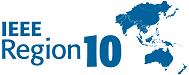 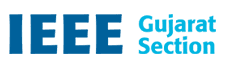 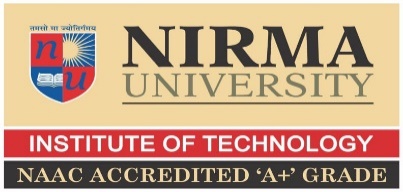 ROBOMANIA - 2022 R10 Robotics competition stage 1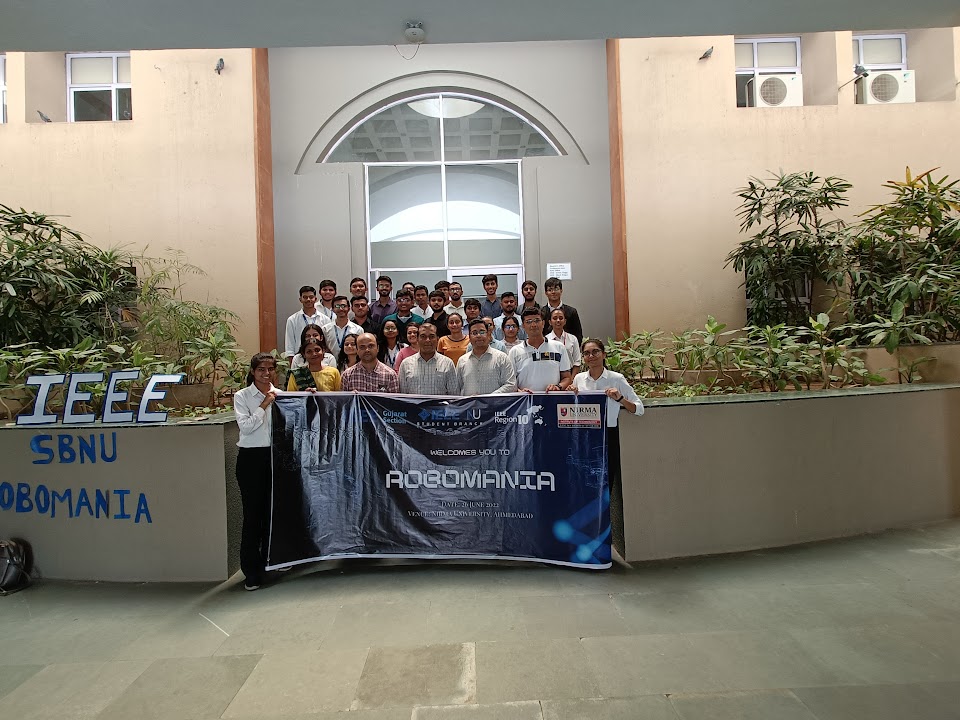 About RoboMania, 2022‘Robomania’ - R10 Robotics competition Stage-1, an IEEE Gujarat Section event, hosted by IEEE Student Branch Nirma University on 26th of June 2022 at Nirma University, Ahmedabad. IEEE and its members inspire a global community through its highly cited publications, conferences, technology standards, and professional and educational activities. Robotic technology is common in industrial automation for physical tasks and represent an important support for humans to perform heavy repetitive tasks. The theme of the event was Modelling and Simulations for Robots development. It motivated students to develop Robotics for healthcare. Various perks of competiton also included :Exposure to science, technology, engineering, mathematics(STEM) and roboticsChance to build IEEE network with SBNU'S around the nation Opportunity to compete with SBNU's and get your name on global boards Expert session on Basics of Robotics IEEE Certificates for all Selected top two teams represent the section and compete at International levelIt was a six-hour long event, from 9am – 3pm, which began with the registration. There was a registration charge of rs. 400 per team. It received a response of more than 10 teams and overall 40 participants from different Student Branches like - ADIT, NIRMA, GCET, SOU, DDU, etc Publicity of Robomania 2022Various things were done to promote the event. Event brochure was created for easy understanding of Robomania by the participants. Multiple mails including description and registration forms were sent to 850+ people and different universities like Nirma university, Charusat university, SVNIT, etc. Chairperson of various SB’s were approached to circulate the forms inside their colleges. Different social media platforms like Twitter, LinkedIn, Approaches to various IEEE pages were also made on Instagram. Multiple stories were posted to create hype and use of hashtags to increase the reach of the post. Taglines were used to make the event more attractive.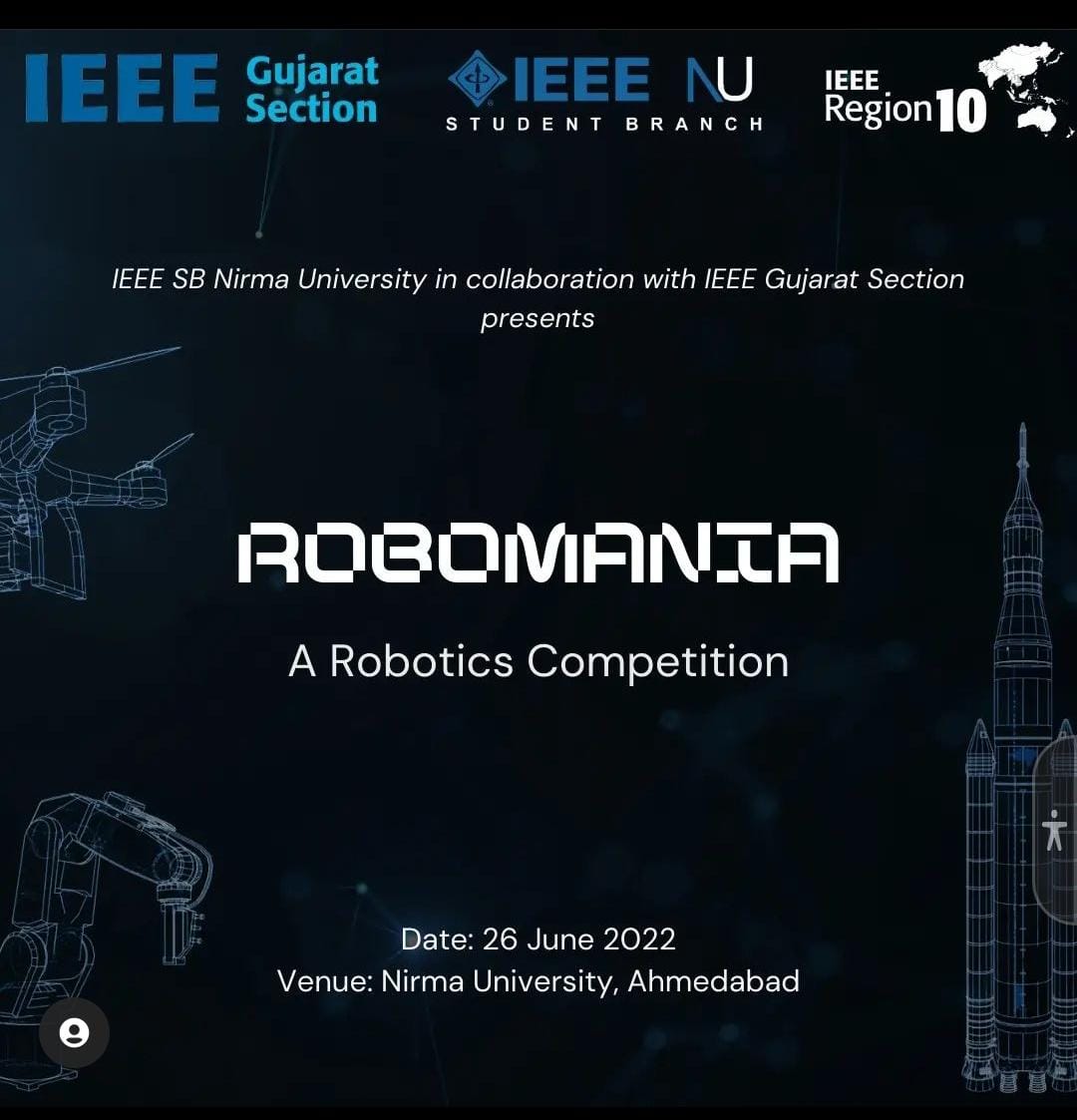 Instagram post for Robomania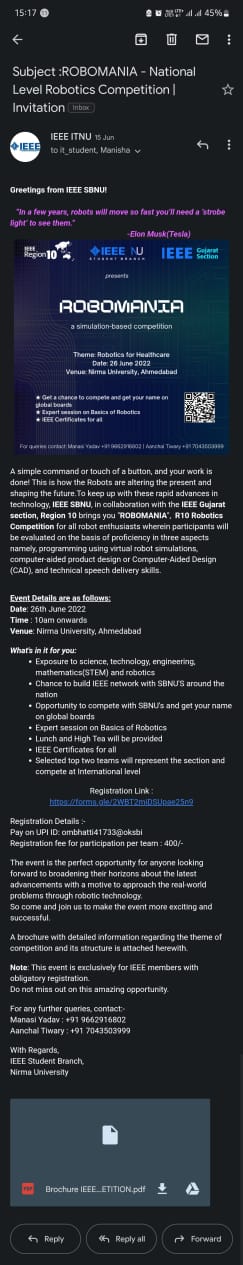 An IEEE Robomania mailEvent flow of Robomania 2022Jury of Robomania 2022Expert session of Robomania 2022The event started with high tea followed by expert session from an expert of SAC ISRO ‘Mr. Nirav Patel’ on the subject of ‘Advancements in Robotics for Space Applications.’He gave a splendid presentation that exposed students to the field practices. He explained students about Robotics, automation, building blocks of robots, field of applications, space applicability and space robots. He also threw light on scope and challenges. The intention of his presentation was to ignite young minds with new ideas and provide with insightful things on the culture of Robotics and automation.Elimination roundThis was followed by the elimination round which included presentation of the projects made by the participants in front of an esteemed jury, consisting of, IEEE Gujarat Section Secretary (2022) - Dr. Ashish Phophalia  Associate Professor at Mechanical Department Nirma University – Dr Jatinkumar Dave and our expert speaker from SAC ISRO – Mr. Nirav PatelSeveral Student Branches from all over the Gujarat section participated enthusiastically in this competition. The evaluation was based on various criteria like creativity, understanding of the topic, relevance, presentation, plagiarism, etc. The jury came to the conclusion after various discussions among themselves.Result declaration for Robomania stage1After this, it was the time for lunch break which was followed by result announcement and vote of thanks. 5 teams out of 10 were eliminated and the top 5 teams were selected for second round of elimination. The 5 shortlisted team competed in the next round of elimination which was held on google meet “https://meet.google.com/gyz-myze-dfu” on 29th June 2022 ; out of which 3 were eliminated and 2 were selected for stage 2 of Robomania. Winner team Mandroid received an amazon gift voucher of  Rs.2400 and the runner up team Robokicks received an amazon gift voucher of Rs.1600. The top 2 teams will compete in the stage 2 which is a international level competition. Later, all the participants received IEEE certificates and the jury and the speaker were presented with the mementos for the event as a token of gratitude.Details of winner teamTeam Mandroid Details of runner up teamGlimpses of the event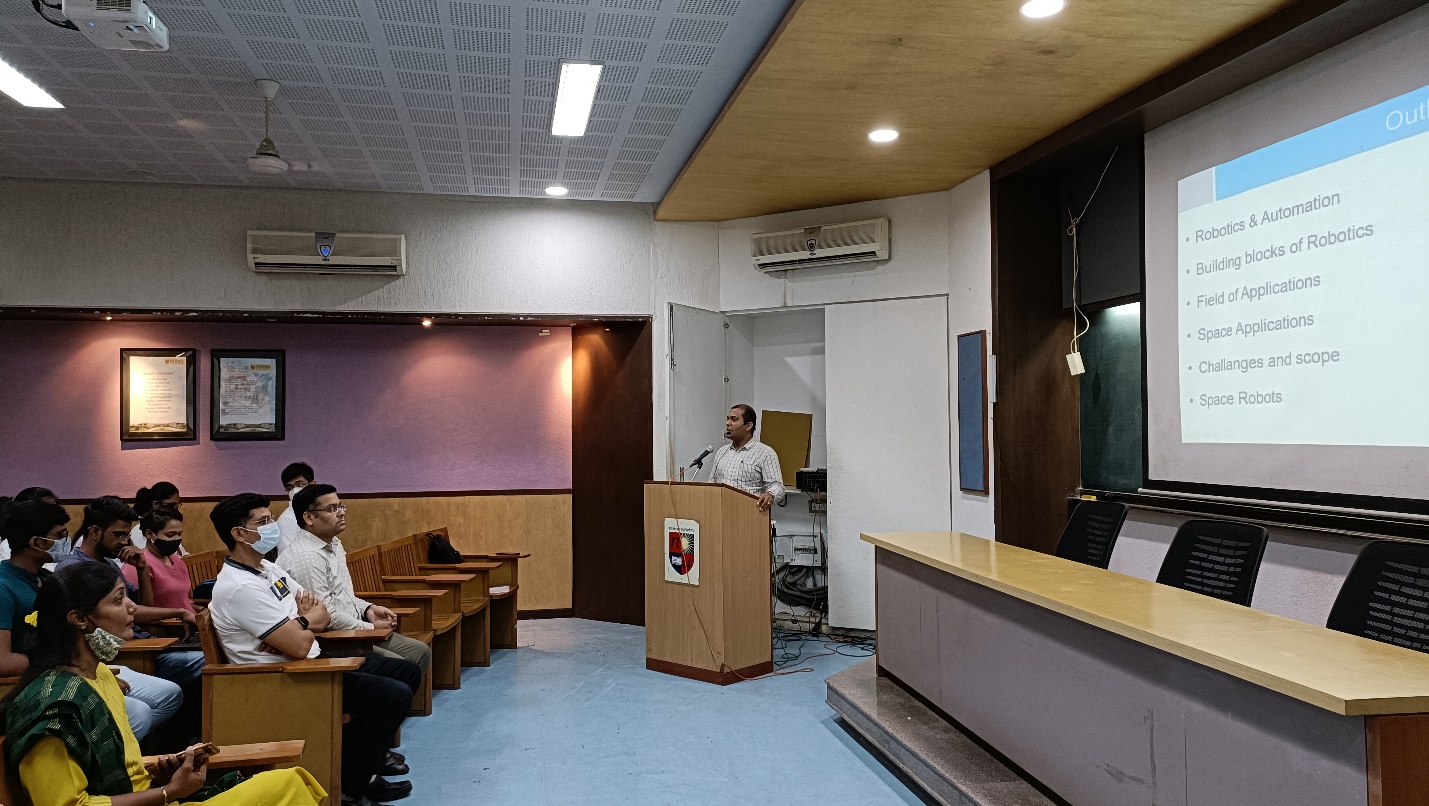 Mr. Nirav Patel delivering expert lecture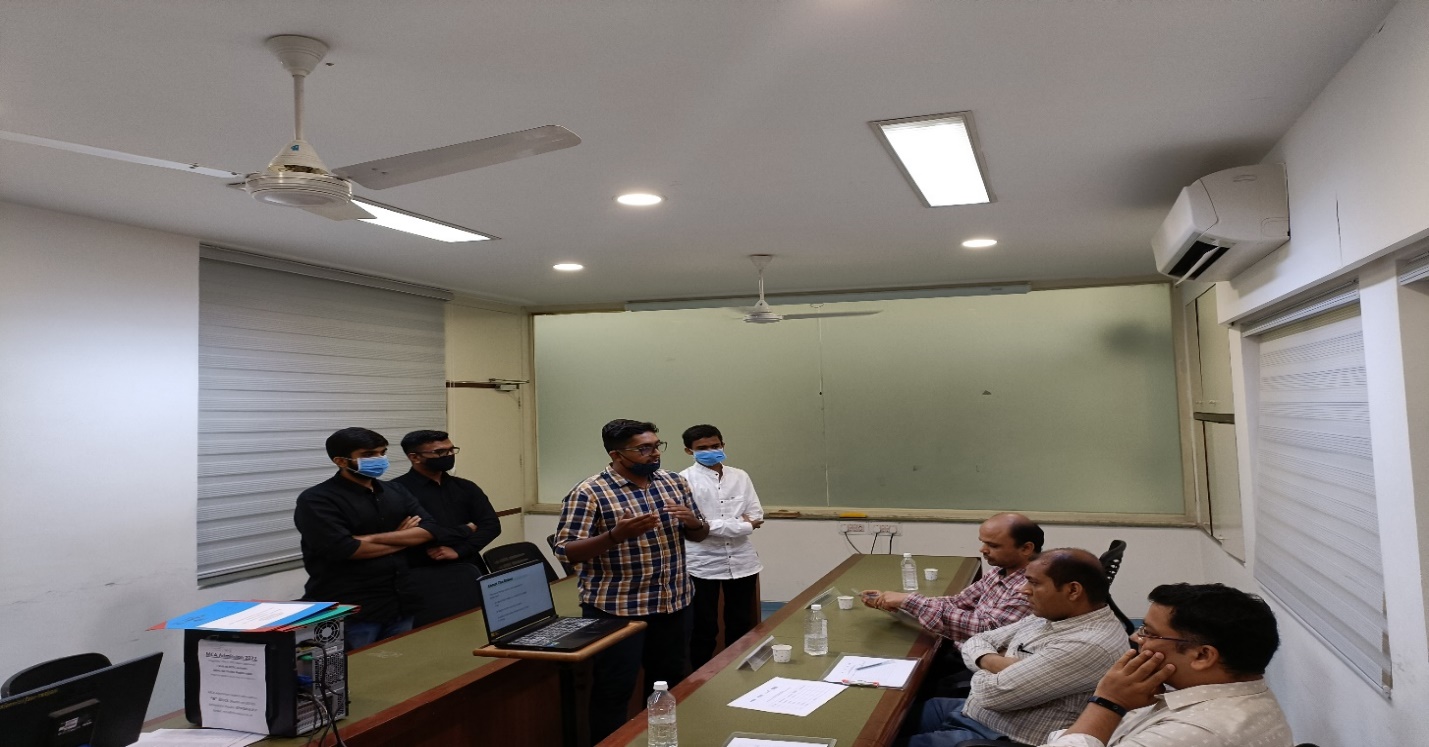 Presentation of the projects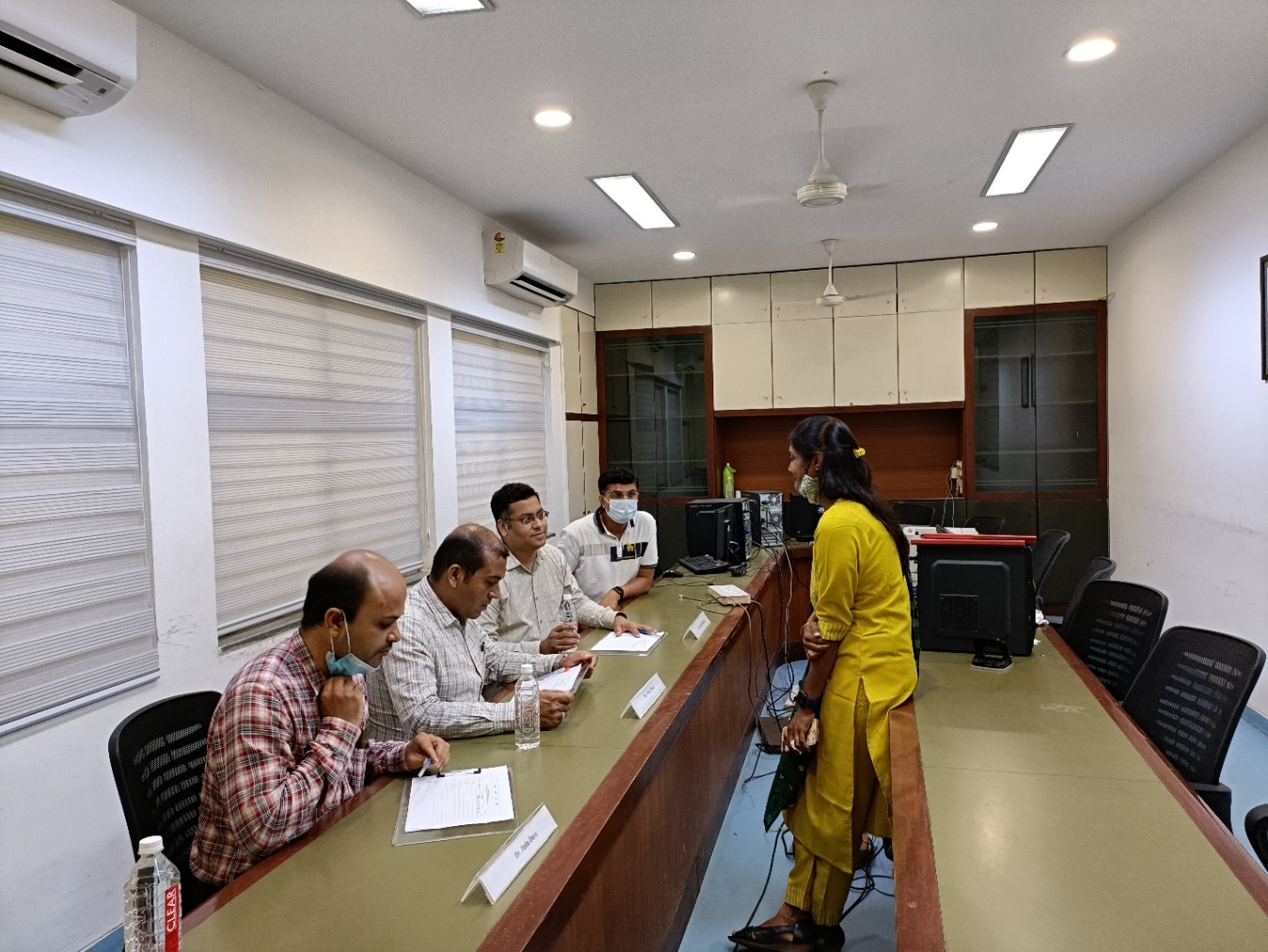 Jury evaluating the projects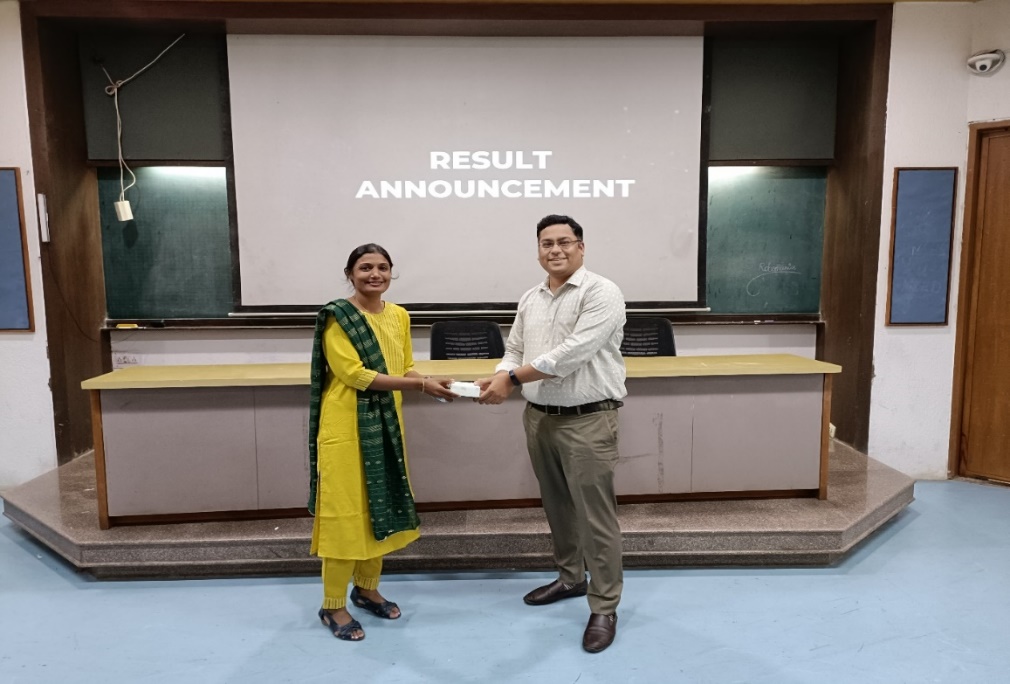 Ms. Manisha shah distributing awards and mementosBanner for Robomania 2022, stage 1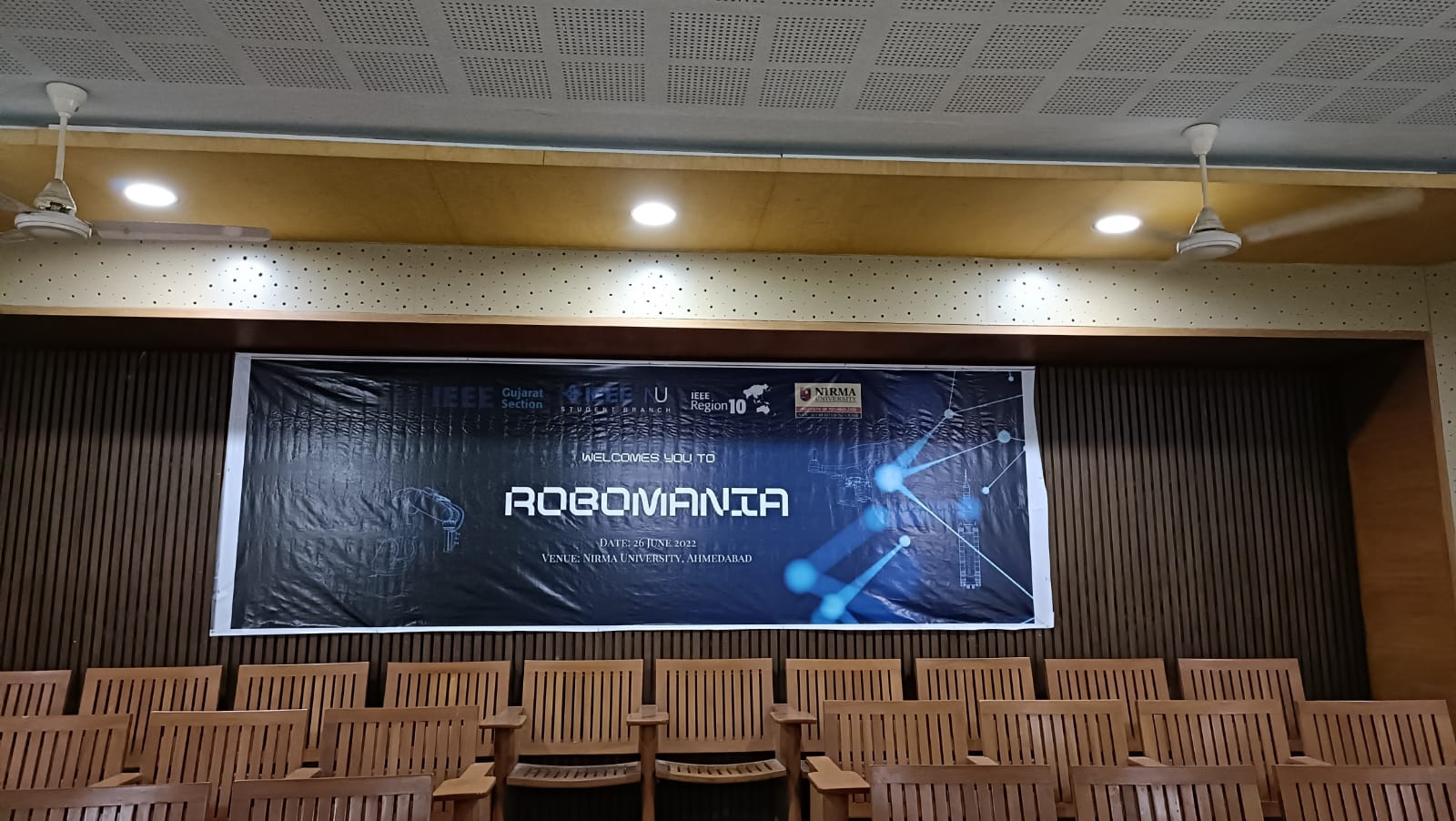 SR. NO.ACTIVITYTIME1Registration by the teams9.00 – 9.30 am2High tea9.30 – 10.15 am3Inaugural ceremony10.15 – 10.30 am4Expert session10.30 – 11.15 am5Evaluation of projects11.15 – 1.15 pm6Lunch break1.15 – 2.15 pm7Result declaration and vote of thanks2.15 – 3.00 pmSR. NO.NAME1Mr. Nirav Patel (SAC, ISRO)2Dr. Ashish Phophalia (IIIT, Vadodara)3Dr Jatinkumar Dave (Nirma University)Sr. no.NameCollege1Dhyan thakkarNirma2Purva bhagwagarNirma3Rishita chaliyawalaNirmaSr. no. NameCollege1Anubhav sriwastavaGCET2Ajay sorathiyaGCET3Shreyansh agarwalGCET4Shayama kareliyaGCET